We Can! Book 2 Unit 4: Days and Weather  1. Listen, choose and write. What day ________ like? I __________ Wednesday. How about you? I like ____________. 2. Listen, number, and write. Monday __      Sunday __     Thursday __ Saturday __	Sunday, (1)____________, Tuesday,Wednesday, (2)____________, Thursday, Friday, (3)____________, (4)____________comes again.3. Listen and number.  4. Listen and circle the right letter. Then write. 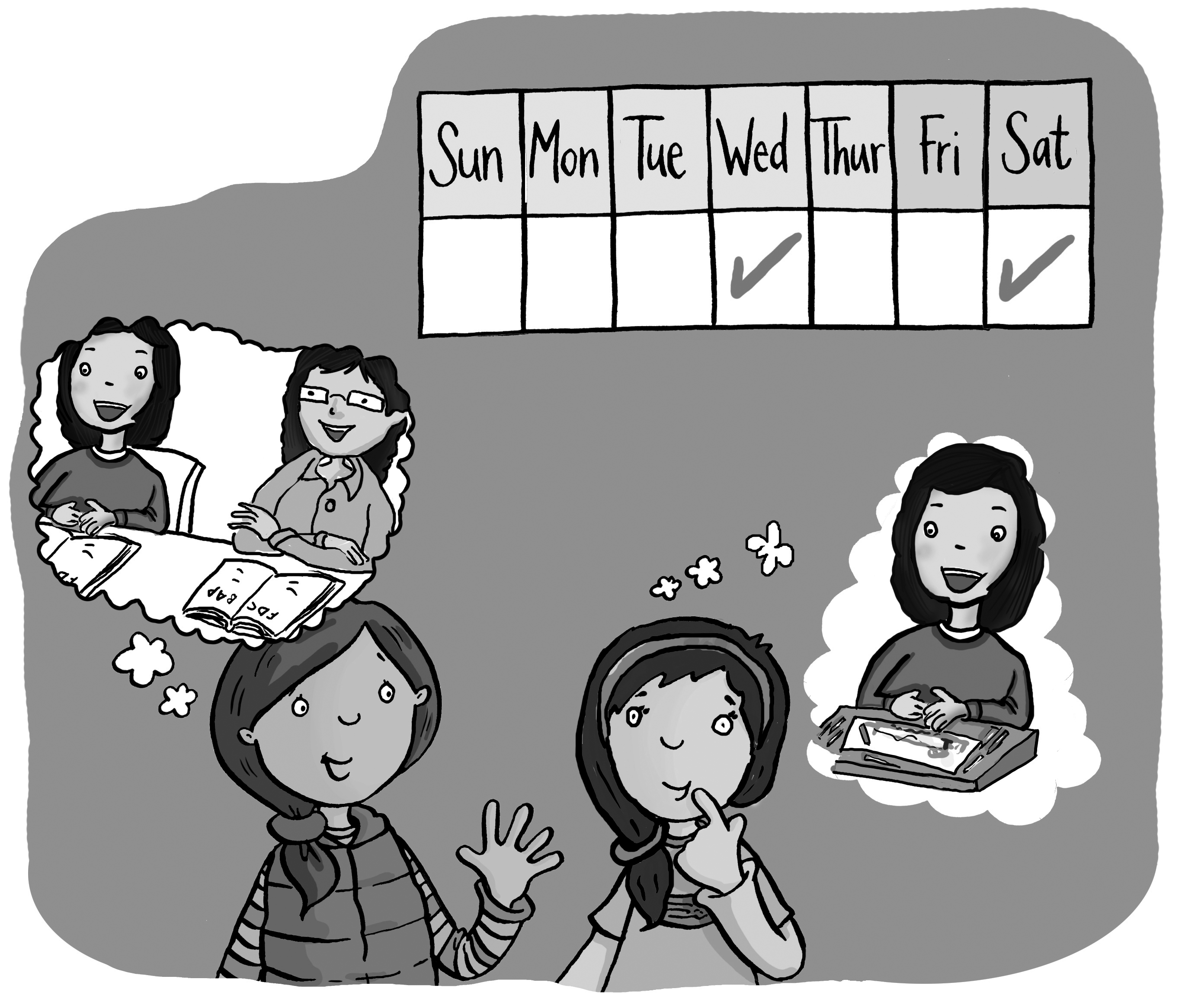 do youSaturdaylike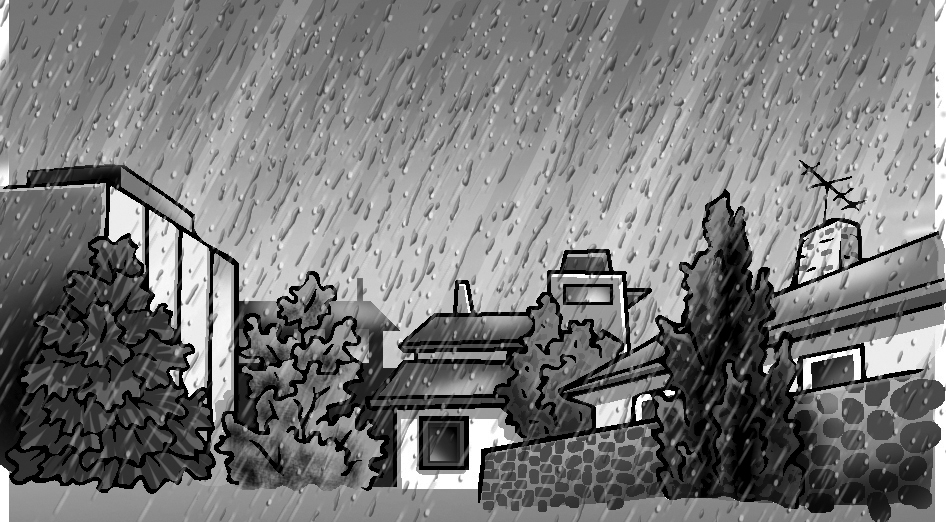 __  rainy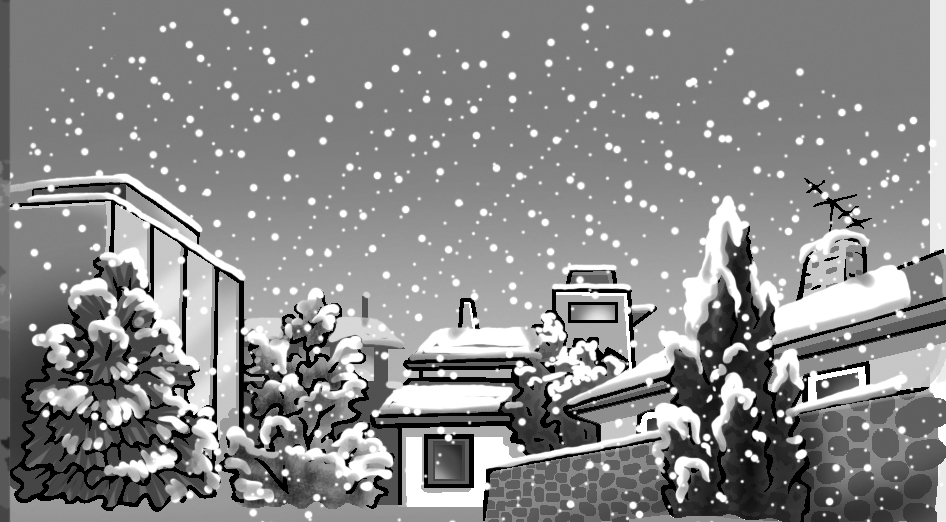 __  snowy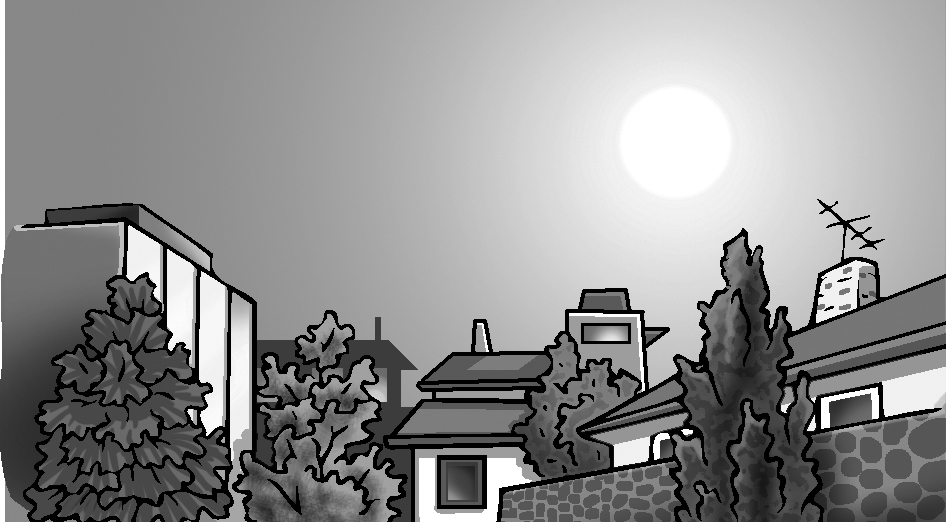 __  sunny 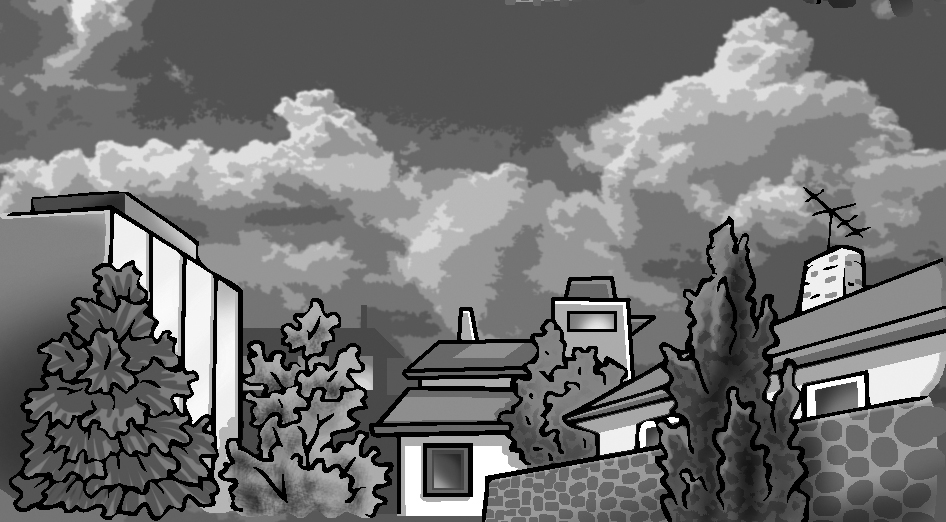 __  cloudy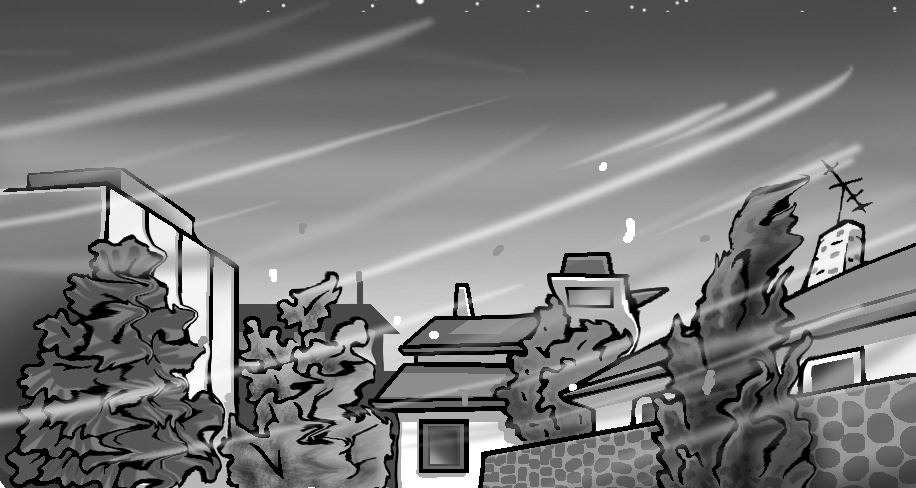 __  windy1. 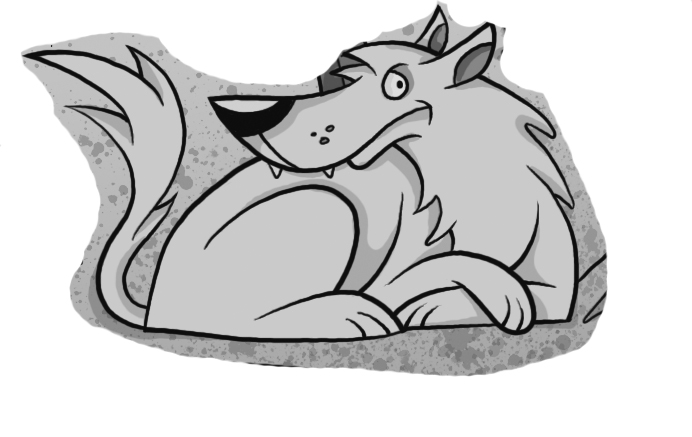    T   U   V   W   X   Y   Z__ OLF 2.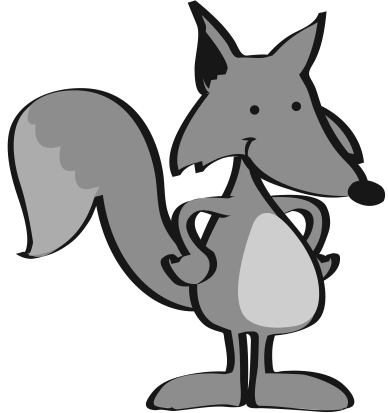    T   U   V   W   X   Y   Z    __ OX3. 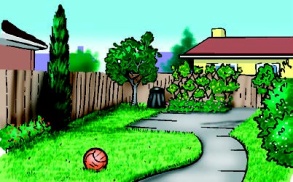    T   U   V   W   X   Y   Z    __ ARD4. 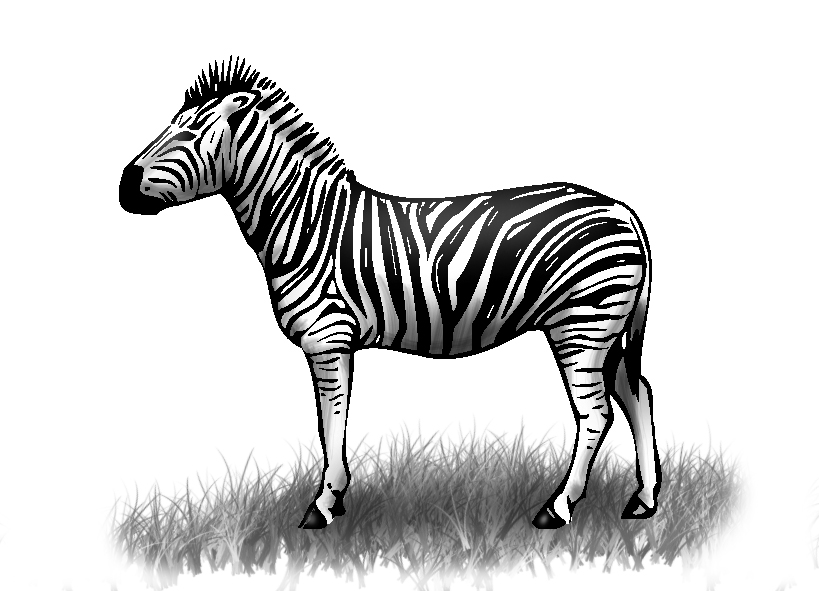    T   U   V   W   X   Y   Z    __ EBRA 